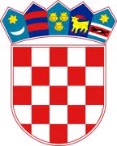 REPUBLIKA HRVATSKASISAČKO MOSLAVAČKA ŽUPANIJAOPĆINA LIPOVLJANIOPĆINSKO VIJEĆEKLASA: 240-01/23-01/02URBROJ: 2176-13-01-23-01Lipovljani, 08. ožujka 2023. godineNa temelju članka 17. stavka 1. alineje 1. Zakona o sustavu civilne zaštite (Narodne novine, broj: 82/15, 118/18, 31/20, 20/21, 114/22), članka 26. Statuta Općine Lipovljani (Službeni vjesnik, broj: 14/21), usvojene Analize stanja sustava civilne zaštite na području Općine Lipovljani, Općinsko vijeće Općine Lipovljani na 14. sjednici održanoj  08. ožujka 2023. godine na prijedlog Općinskog načelnika, donijelo jePLAN RAZVOJA SUSTAVA CIVILNE ZAŠTITE ZA 2023. GODINU S TROGODIŠNJIMFINANCIJSKIM UČINCIMAI.Općina Lipovljani ovim planom utvrđuje aktivnosti koje će se provoditi tijekom 2023. godine, radi unapređenja sustava civilne zaštite s ciljem povećanja stupnja sigurnosti građana od mogućih nepogoda na području Općine Lipovljani te sukladno Općinskom proračunu za 2023. godinu i proračunskoj projekciji.II.Sukladno Analizi stanja sustava civilne zaštite Općina Lipovljani će tijekom 2023. godine osigurati putem vlastitih tijela i u suradnji s nadležnim državnim i regionalnim tijelima, praćenje vodotoka, a naročito u vremenu pojačanih padalina.III.U suradnji sa Vatrogasnom zajednicom i Dobrovoljno vatrogasnim društvima, raditi na edukaciji građana iz područja protupožarne zaštite i poduzimati preventivne mjere zaštite od požara.IV.Za provedbu planiranih mjera Općina Lipovljani će prema mogućnostima osigurati sredstva u Općinskom proračunu za 2023. godinu.V.Za razvoj sustava civilne zaštite Općina Lipovljani planira osigurati novčana sredstva prikazana u tabeli trogodišnjeg financijskog plana:Predsjednik Tomislav Lukšić dipl. ing. šum.Redni broj i naziv subjektaPlanirano eura za 2023.g.Planirano eura za 2024.g.Planirano eura za 2025.g.1. Vatrogasna zajednica i DVD-a47.872,0027.872,0027.872,002. Civilna zaštita1.327,001.327,001.327,00UKUPNO49.199,0029.199,0029.199,00